	So much to do… and only 168 hours!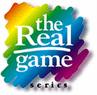 Name: 						Occupation: 					Think of the following activitiesWhere Does the Time Go?Leisure TimeGraph: one block equals one hourLegend:Work 			Travel 			Preparation 		Sleep 			Laundry 		Meals 			Shopping 		Repairs 		Cleaning 		Leisure:Sports & RecreationHikingBikingSkiingSwimmingWorking OutBoatingSkatingPart-Time JobTypistServerTaxi-DriverBaby-SitterCake BakerElection WorkerEntertainmentMoviesVideo RentalAttend Pro GamesConcertsTheatreQuiet TimeReadingBoard GamesWatching T.V.ChessComputer GamesHobbiesPaintingPhotographyWoodworkingNeedleworkDrawingModel-MakingGardeningVolunteer WorkHospitalBoy/Girl ScoutsRotary, KinsmenFund-RaisingEcology GroupAnimal WelfareBig Brother/Big SisterOut-Of-DoorsWalkingBird WatchingSitting OutsideCampingEducationNew HobbiesOccupation RelatedFinishing a DegreeNew Skills, First AidSocializingEating OutEating InVisiting FriendsVisiting FamilyActivityHours x # of DaysHours/WeekWorkingTravelingPreparationSleepLaundryMealsShoppingRepairs and ChoresCleaning and BillsLeisure Time (see job description page and break down into specific activities on next chart)Leisure Time (see job description page and break down into specific activities on next chart)*Total Hours in a WeekTotal Hours in a Week168ActivityHours x # of DaysHours/WeekTotal Leisure Hours per WeekTotal Leisure Hours per Week*